Additional questions on bond dipole and polarity of moleculesAre the following molecules polar or non-polar?© https://www.chemical-minds.combond dipoles present within the molecule?HF H2HBrO2C = OCS2N2CH3OHHCNPCl3O2CH3COCH3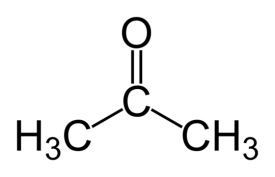 CH4C2H4PH3SF2O3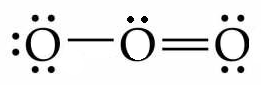 